CD11 – Mark DeSaulnier  CD11 – Mark DeSaulnier  CD11 – Mark DeSaulnier  CD11 – Mark DeSaulnier  CD11 – Mark DeSaulnier  WIC AgencyWIC Participants Served/DistrictEst. $ Into local economy(per month)Contra Costa County WIC ProgramWIC Program DirectorRaz Moghbel(925) 646-5067 11,192 $885,818.75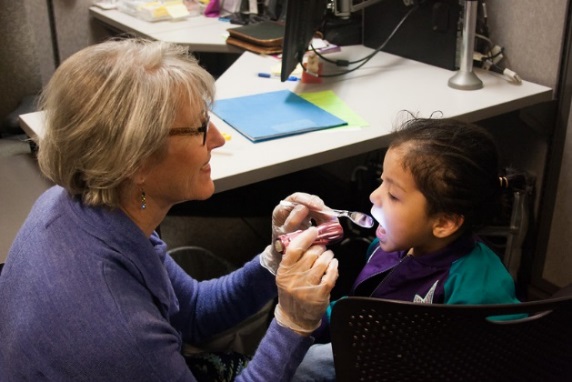 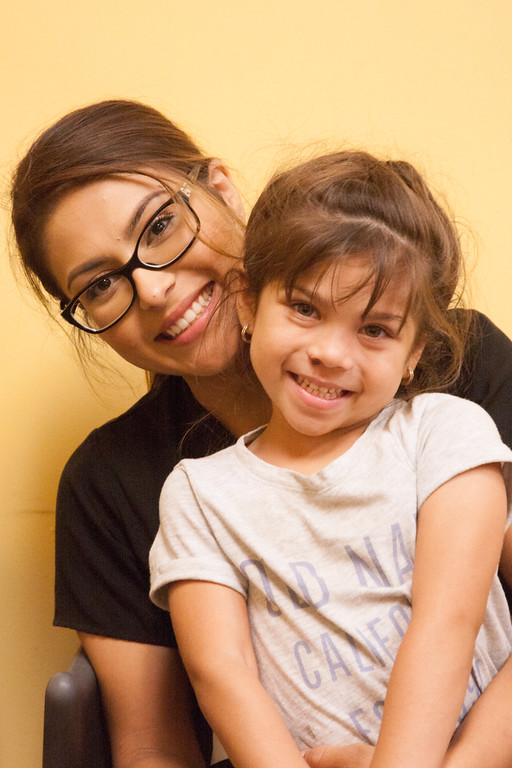 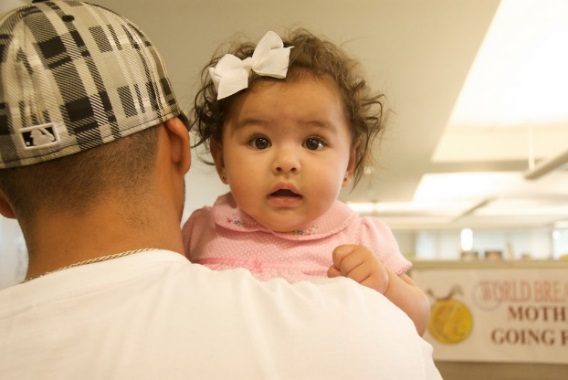 